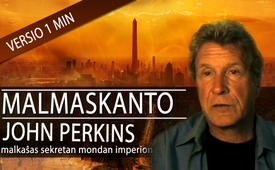 Malmaskanto John Perkins malkaŝas sekretan mondan imperion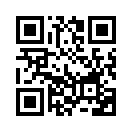 La usona agento kaj malmaskanto John Perkins malkaŝas … Pro nevidebleco al la ĝenerala publiko la financa elito konstruis tutteran imperion dum la pasinta jarcento. Sennombraj landoj estis faligitaj en povrecon ...Malmaskanto John Perkins malkaŝas sekretan mondan imperion

Konfeso de John Perkins, eksa ekonomia atencisto kaj agento de la usona eksterlanda spionagentejo NSA:

“Mi estis forsendita kiel unu el pluraj ekonomiaj atencistoj (…) Ni eniras, ni provas korupti la registaron kaj igi ĝin akcepti tiujn grandegajn pruntedonojn, kiujn ni poste uzas kiel ekspluatilojn por principe regi ilin. Se ni malsukcesas … nia dua defendovico estas ensendi kontraktitajn murdistojn, kiuj aŭ renversas la registaron aŭ murdas ilin. (…) Denove, la murdistoj ne povis elimini lin [Saddam Hussein]. Do ni denove ensendis la militistaron, kaj ĉi-foje ni finfaris la taskon kaj elprenis lin.

En la pasinta jarcento tutmonda financa elito kreis kaj konstruis tutmonde dominan imperion, kiu konsistas esence el tri kolonoj: monda sistemo de centraj bankoj, Internacia Mon-Fonduso (IMF) kaj la usona registaro. La usona registaro eble havas la plej malgrandan pezon el ĉiuj, sed ĝi funkcias kiel pordomalfermilo al ĉiuj el la aliaj, kaj pro tio estas al ili nepre necesa. Per kaŝitaj operacioj kaj militoj ĝi invadas fremdajn landojn kaj preparas la vojon por centraj bankoj, IMF, korporacioj, ks, kiuj poste eniras kaj transprenas la landon en ĉiuj niveloj. La centraj bankoj, nun private regataj, direktas la monan politikon de ajna lando, eĉ ĝis grado de artefaritaj ekonomiaj krizoj. La IMF aliflanke estas la sola eventuala pruntedonanto por landoj en financa bezono. En tiu pozicio de potenco ĝi devigas landojn privatigi siajn ŝtatajn instituciojn pere de buŝoŝtopaj kontraktoj kaj disponigi ilin por vendo plejparte al eksterlandaj aĉetantoj. La krudmaterialoj de la lando fariĝas predo por rabistoj. Tiel plustriktiĝas la rondo; ĉio restas en unu manparo, nome tiu kiu sekrete regas la kolonojn.de hagFontoj:https://de.statista.com/statistik/daten/studie/157935/umfrage/laender-mit-den-hoechsten-militaerausgaben/
https://michael-mannheimer.net/2019/01/31/komplette-liste-von-banken-im-besitz-und-unter-kontrolle-der-rothschilds/
Buch "Megacrash – die große Enteignung kommt" von Günter Hannich S.160
https://fassadenkratzer.wordpress.com/2015/02/20/die-raubzuge-des-iwf-in-europa/
https://fassadenkratzer.wordpress.com/2015/02/13/der-internationale-wahrungsfonds-iwf-und-die-ausbeutung-der-entwicklungslander/
https://de.wikipedia.org/wiki/Internationaler_W%C3%A4hrungsfonds#Mitgliedstaaten
https://de.wikipedia.org/wiki/Mitgliedstaaten_der_Vereinten_Nationen
https://de.sputniknews.com/kommentare/20190721325476981-iwf-us-beziehung/
https://alles-schallundrauch6.blogspot.com/2007/02/wirtschaftskiller-oder-wie-unterwerfe.html
http://alles-schallundrauch.blogspot.com/2007/04/der-wandel-in-sdamerika.html
www.youtube.com/watch?v=0Pn7qrl7NAA
www.focus.de/finanzen/news/das-netzwerk-der-macht-diese-konzernen-kontrollieren-die-welt_id_3929949.html
www.uni-protokolle.de/Lexikon/US-Interventionen_im_Ausland.html
https://derfunke.at/nostalgie/hp_artikel/usverbrechen.htm
https://de.wikipedia.org/wiki/Mohammad_Mossadegh
https://de.wikipedia.org/wiki/Jacobo_%C3%81rbenz_Guzm%C3%A1n
https://de.wikipedia.org/wiki/Kong_Le
https://de.wikipedia.org/wiki/Juan_Bosch
https://de.wikipedia.org/wiki/Ng%C3%B4_%C4%90%C3%ACnh_Di%E1%BB%87m
https://de.wikipedia.org/wiki/V%C3%ADctor_Paz_Estenssoro
https://de.wikipedia.org/wiki/Jo%C3%A3o_Goulart
https://deutsch.rt.com/26423/meinung/ueber-15-millionen-opfer-des-terrors-staatsstreiche-und-militaerinterventionen-nach-1945-in-lateinamerika/
https://de.wikipedia.org/wiki/Sukarno
https://de.wikipedia.org/wiki/Georgios_Papandreou
https://de.wikipedia.org/wiki/Muammar_al-Gaddafi
https://de.wikipedia.org/wiki/Putsch_in_Chile_1973
https://de.wikipedia.org/wiki/Maurice_Bishop
https://de.wikipedia.org/wiki/Omar_Torrijos
https://de.wikipedia.org/wiki/US-Invasion_in_Panama
https://de.wikipedia.org/wiki/Manuel_Noriega
https://de.wikipedia.org/wiki/Geschichte_Nicaraguas
https://de.wikipedia.org/wiki/Jean-Bertrand_Aristide
https://de.wikipedia.org/wiki/Hugo_Ch%C3%A1vez
https://de.wikipedia.org/wiki/Krieg_in_Afghanistan#Konflikt_seit_der_US-gef%C3%BChrten_Intervention_im_Jahr_2001
https://de.wikipedia.org/wiki/Saddam_Hussein
https://de.wikipedia.org/wiki/Muammar_al-Gaddafi
https://de.wikipedia.org/wiki/Baschar_al-Assad
https://de.sott.net/article/15263-Was-haben-John-McCain-Arabischer-Fruhling-und-andere-Farbrevolutionen-miteinander-zu-tun
www.us-kriege.de/syrien/
www.contra-magazin.com/2014/12/oliver-stone-cia-fingerabdruecke-beim-maidan-putsch-der-ukraine/Ankaŭ tio povus interesi vin:#Malmaskanto - www.kla.tv/Malmaskanto

#FinancaSistemo - sistemo - www.kla.tv/FinancaSistemo

#DokumentaFilmo - filmo - www.kla.tv/DokumentaFilmoKla.TV – Novaĵoj alternativaj ... liberaj – sendependaj – necenzuritaj ...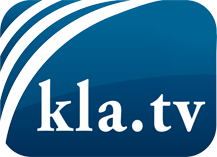 Tio kion la amaskomunikiloj devus ne kaŝi ...Tio pri kio oni aŭdas malmulte, de la popolo por la popolo...Regulaj informoj ĉe www.kla.tv/eoIndas resti ĉe ni!Senpaga abono al nia retpoŝta informilo ĉi tie: www.kla.tv/abo-enSekureca Avizo:Kontraŭaj voĉoj bedaŭrinde estas pli kaj pli cenzuritaj kaj subpremitaj. Tiom longe kiom ni ne orientiĝas laŭ la interesoj kaj ideologioj de la gazetara sistemo, ni ĉiam sciu, ke troviĝos pretekstoj por bloki aŭ forigi Kla.TV.Do enretiĝu ekstere de interreto hodiaŭ! Klaku ĉi tie: www.kla.tv/vernetzung&lang=eoLicenco:    Licence Creative Commons kun atribuo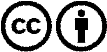 Oni rajtas distribui kaj uzi nian materialon kun atribuo! Tamen la materialo ne povas esti uzata ekster kunteksto. Sed por institucioj financitaj per la aŭdvida imposto, ĉi tio estas permesita nur kun nia interkonsento. Malobservoj povas kaŭzi procesigon.